МИНИСТЕРСТВО ОБРАЗОВАНИЯ САРАТОВСКОЙ ОБЛАСТИ ВОЛЬСКИЙ ФИЛИАЛ ГосударственноГО автономноГО профессиональноГО образовательноГО учреждениЯ саратовской области«БАЗАРНОКАРАБУЛАКСКИЙ ТЕХНИКУМ АГРОБИЗНЕСА»РАБОЧАЯ ПРОГРАММА УЧЕБНОЙ ДИСЦИПЛИНЫ «ПСИХОЛОГИЯ ЛИЧНОСТИ И ПРОФЕССИОНАЛЬНОЕ САМООПРЕДЕЛЕНИЕ»программа подготовки квалифицированных рабочих, служащих для профессии 23.01.17 Мастер  по ремонту и обслуживанию автомобилейна базе основного общего образованияВольск, 2020 гСОДЕРЖАНИЕ1. ОБЩАЯ ХАРАКТЕРИСТИКА  РАБОЧЕЙ ПРОГРАММЫ УЧЕБНОЙ ДИСЦИПЛИНЫ Психология личности и профессиональное самоопределение1.1. Область применения рабочей программыРабочая  программа учебной дисциплины является частью основной образовательной программы в соответствии с ФГОС СПО по  профессии: 15.01.35. Мастер слесарных работ.1.2. Место дисциплины в структуре основной профессиональной образовательной программы: учебная дисциплина  относится  общеобразовательному учебному  циклу  1.3. Цель и планируемые результаты освоения дисциплины:2. СТРУКТУРА И СОДЕРЖАНИЕ УЧЕБНОЙ ДИСЦИПЛИНЫ2.1. Объем учебной дисциплины и виды учебной работы2.2. Тематический план и содержание учебной дисциплины 3. УСЛОВИЯ РЕАЛИЗАЦИИ ПРОГРАММЫ УЧЕБНОЙ ДИСЦИПЛИНЫ3.1. Для реализации программы учебной дисциплины  должны быть предусмотрены следующие специальные помещения:Кабинет социально-экономических дисциплин,оснащенный оборудованием: рабочее место преподавателя, рабочие места обучающихся, плакаты по темам занятий; техническими средствами обучения: мультимедийный комплекс (проектор, проекционный экран, ноутбук).3.2. Информационное обеспечение реализации программыДля реализации программы библиотечный фонд образовательной организации должен иметь  печатные и/или электронные образовательные и информационные ресурсы, рекомендуемых для использования в образовательном процессе. 3.2.1. Печатные издания3.2.2. Электронные издания (электронные ресурсы)1. Сахарчук, Е.С. Психология делового общения : учебное пособие / Сахарчук Е.С. — Москва : КноРус, 2018. — 196 с. — (СПО). — ISBN 978-5-406-06373-6. — URL: https://book.ru/book/927708 (дата обращения: 30.04.2020). — Текст : электронный3.2.3. Дополнительные источники 1. Немов, Р. С. Общая психология [Электронный ресурс] : учебник / Р. С. Немов. – Москва : Гуманитарный издательский центр ВЛАДОС, 2008. - 396 с. : ил. - (Для средних специальных учебных заведений). – Режим доступа: //biblioclub.ru/index.php?page=book&id=260771.4. КОНТРОЛЬ И ОЦЕНКА РЕЗУЛЬТАТОВ ОСВОЕНИЯ УЧЕБНОЙ ДИСЦИПЛИНЫ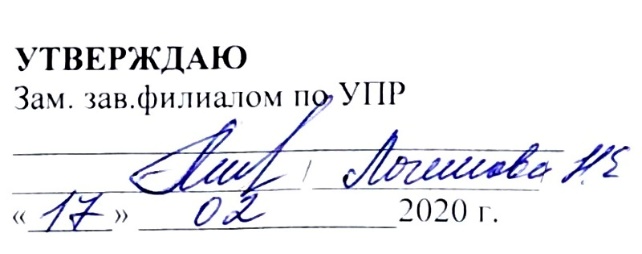 Рабочая программа учебной дисциплины разработана в соответствии с требованиями ФГОС среднего общего образования, утвержденного приказом Министерства образования и науки РФ №413 от «17» мая 2012г., с изменениями и дополнениями от 29 декабря 2014 года, Примерной программы  «Психология личности и профессиональное самоопределение» для профессиональных образовательных организаций, рекомендованной ФГАУ «ФИРО» для реализации основной профессиональной образовательной программы СПО на базе основного общего образования с получением среднего общего образования протокол № 3 от 21 июля 2015 г. Регистрационный номер рецензии 385 от 23 июля 2015 г. с учетом Примерной основной образовательной программы среднего общего образования, одобренной решением федерального учебно-методического объединения по общему образованию (протокол от 28 июня 2016 г. № 2/16-з)Рабочая программа учебной дисциплины разработана в соответствии с требованиями ФГОС среднего общего образования, утвержденного приказом Министерства образования и науки РФ №413 от «17» мая 2012г., с изменениями и дополнениями от 29 декабря 2014 года, Примерной программы  «Психология личности и профессиональное самоопределение» для профессиональных образовательных организаций, рекомендованной ФГАУ «ФИРО» для реализации основной профессиональной образовательной программы СПО на базе основного общего образования с получением среднего общего образования протокол № 3 от 21 июля 2015 г. Регистрационный номер рецензии 385 от 23 июля 2015 г. с учетом Примерной основной образовательной программы среднего общего образования, одобренной решением федерального учебно-методического объединения по общему образованию (протокол от 28 июня 2016 г. № 2/16-з)Рабочая программа учебной дисциплины разработана в соответствии с требованиями ФГОС среднего общего образования, утвержденного приказом Министерства образования и науки РФ №413 от «17» мая 2012г., с изменениями и дополнениями от 29 декабря 2014 года, Примерной программы  «Психология личности и профессиональное самоопределение» для профессиональных образовательных организаций, рекомендованной ФГАУ «ФИРО» для реализации основной профессиональной образовательной программы СПО на базе основного общего образования с получением среднего общего образования протокол № 3 от 21 июля 2015 г. Регистрационный номер рецензии 385 от 23 июля 2015 г. с учетом Примерной основной образовательной программы среднего общего образования, одобренной решением федерального учебно-методического объединения по общему образованию (протокол от 28 июня 2016 г. № 2/16-з)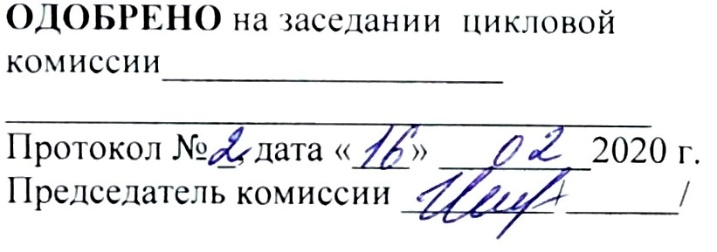 Составитель(и) (автор):Преподаватель ГАПОУ СО «БТА»Составитель(и) (автор):Преподаватель ГАПОУ СО «БТА»Челобанова Зайтуня МягфуровнаЧелобанова Зайтуня Мягфуровна1. ОБЩАЯ ХАРАКТЕРИСТИКА РАБОЧЕЙ     ПРОГРАММЫ УЧЕБНОЙ ДИСЦИПЛИНЫ2. СТРУКТУРА И СОДЕРЖАНИЕ УЧЕБНОЙ ДИСЦИПЛИНЫ3. УСЛОВИЯ РЕАЛИЗАЦИИ УЧЕБНОЙ ДИСЦИПЛИНЫ4. КОНТРОЛЬ И ОЦЕНКА РЕЗУЛЬТАТОВ ОСВОЕНИЯ УЧЕБНОЙ ДИСЦИПЛИНЫКод ПК, ОКУменияЗнанияОК 01 – ОК 07, ОК 09, ОК 10применять техники и приемы эффективного общения в профессиональной деятельности; использовать приемы саморегуляции поведения в процессе межличностного общения; взаимосвязь общения и деятельности; цели, функции, виды и уровни общения; роли и ролевые ожидания в общении; виды социальных взаимодействий; механизмы взаимопонимания в общении; техники и приемы общения, правила слушания, ведения беседы, убеждения; этические принципы общения; источники, причины, виды и способы разрешения конфликтов;приемы саморегуляции в процессе общенияВид учебной работыОбъем часовСуммарная учебная нагрузка во взаимодействии с преподавателем72Объем образовательной программы 72в том числе:в том числе:теоретическое обучение36лабораторные работыпрактические занятия36курсовая работа (проект) Не предусмотреноконтрольная работаНе предусмотреноПромежуточная аттестация проводится в форме зачета 2Наименование разделов и темСодержание учебного материала и формы организации деятельности обучающихсяОбъем часовКоды компетенций, формированию которых способствует элемент программы123Раздел 1. Психология как центральное составляющее звено знаний о человекеРаздел 1. Психология как центральное составляющее звено знаний о человеке6Тема № 1.1. Введение Содержание учебного материала ОК 01 – ОК 07, ОК 09, ОК 10Тема № 1.1. Введение Предмет курса, основные понятия и определения. Своеобразие психических процессов, свойств и состояний человека.ОК 01 – ОК 07, ОК 09, ОК 10Тема № 1.2. Представления о личности и ее свойствахСодержание учебного материала ОК 01 – ОК 07, ОК 09, ОК 10Тема № 1.2. Представления о личности и ее свойствахПредставления о личности и ее свойствах. Темперамент. Характер и воля. Эмоции и чувства.ОК 01 – ОК 07, ОК 09, ОК 10Тема № 1.2. Представления о личности и ее свойствахПрактическое занятие. Своеобразие психических процессов, свойств и состояний человека4ОК 01 – ОК 07, ОК 09, ОК 10Тема № 1.3. Взаимосвязь общения и деятельностиСодержание учебного материала ОК 01 – ОК 07, ОК 09, ОК 10Тема № 1.3. Взаимосвязь общения и деятельностиОбщение - основа человеческого бытия. Понятие об общении в психологии. Категории «общения» и «деятельности» в психологии. Способности – важное условие профессиональной деятельности. Общение как обмен информацией. Общение как межличностное взаимодействие. Общение как понимание людьми друг друга. Деловое общение. Формы общения: непосредственное, опосредованное; прямое, косвенное; межличностное, массовое. Типы межличностного общения: императивное, манипулятивное, диалогическое. ОК 01 – ОК 07, ОК 09, ОК 10Тема № 1.3. Взаимосвязь общения и деятельностиПрактическое занятие. Деловое общение. Формы общения: непосредственное, опосредованное; прямое, косвенное; межличностное, массовое. Типы межличностного общения: императивное, манипулятивное, диалогическое. 4ОК 01 – ОК 07, ОК 09, ОК 10Раздел 2. Цели, функции, виды и уровни общенияРаздел 2. Цели, функции, виды и уровни общения6Тема № 2.1.Структура общенияСодержание учебного материала ОК 01 – ОК 07, ОК 09, ОК 10Тема № 2.1.Структура общенияЦели общения. Структура общения.Общение как форма взаимодействия. Структура общения: коммуникативная, интерактивная, перцептивная стороны общенияОК 01 – ОК 07, ОК 09, ОК 10Тема № 2.2.Основные функции общенияСодержание учебного материала ОК 01 – ОК 07, ОК 09, ОК 10Тема № 2.2.Основные функции общенияОсновные функции общения: контактная, информационная, побудительная, координационная, понимания, эмотивная, функция установления отношений, функция оказания влиянияОК 01 – ОК 07, ОК 09, ОК 10Тема № 2.2.Основные функции общенияВиды общения.  Вербальное общение. Невербальное общение. Экстрасенсорное общение. Уровни общения: макроуровень, мезауровень, микроуровеньОК 01 – ОК 07, ОК 09, ОК 10Тема № 2.2.Основные функции общенияТематика практических занятий и лабораторных работ4ОК 01 – ОК 07, ОК 09, ОК 10Тема № 2.2.Основные функции общенияПрактическое занятие. Методы исследования общения. Определение видов общенияОК 01 – ОК 07, ОК 09, ОК 10Раздел 3. Роли  и ролевые ожидания в общенииРаздел 3. Роли  и ролевые ожидания в общении4Тема № 3.1.Роли и ролевые ожидания в общенииСодержание учебного материала 4ОК 01 – ОК 07, ОК 09, ОК 10Тема № 3.1.Роли и ролевые ожидания в общенииРоли и ролевые ожидания в общении. Типы социальных ролей. «Треугольник С. Карпмана»: позиции Жертвы, Агрессора и Спасателя.4ОК 01 – ОК 07, ОК 09, ОК 10Тема № 3.1.Роли и ролевые ожидания в общенииТематика практических занятий и лабораторных работ4ОК 01 – ОК 07, ОК 09, ОК 10Тема № 3.1.Роли и ролевые ожидания в общенииПрактическое занятие. Типы социальных ролей. Коммуникативный тренинг. Роль эмоций и чувств в общении.4ОК 01 – ОК 07, ОК 09, ОК 10Раздел 4. Механизмы взаимопонимания в общенииРаздел 4. Механизмы взаимопонимания в общении4Тема № 4.1. Механизмы взаимопонимания в общенииСодержание учебного материала ОК 01 – ОК 07, ОК 09, ОК 10Тема № 4.1. Механизмы взаимопонимания в общенииМеханизмы взаимопонимания в общении. Идентификация, эмпатия,  рефлексия. Механизмы «заражения», «внушения», «убеждения» и «подражания» и их роль в процессе общения. Понятие об «аттракции» и ее влияние на развитие процесса общения. Факторы, влияющие на возникновение и развитие «аттракции».ОК 01 – ОК 07, ОК 09, ОК 10Тема № 4.1. Механизмы взаимопонимания в общенииТематика практических занятий и лабораторных работ4ОК 01 – ОК 07, ОК 09, ОК 10Тема № 4.1. Механизмы взаимопонимания в общенииПрактическое занятие. Характеристика механизмов «заражения», «внушения», «убеждения» и «подражания».  Их роль в процессе общения Тренинг противостояния манипуляции в общенииОК 01 – ОК 07, ОК 09, ОК 10Раздел 5. Техники и приёмы общения, правила слушания, ведения беседы, убежденияРаздел 5. Техники и приёмы общения, правила слушания, ведения беседы, убеждения4Тема № 5.1.  Типы собеседниковСодержание учебного материала ОК 01 – ОК 07, ОК 09, ОК 10Тема № 5.1.  Типы собеседниковТипы собеседников.  Правила ведения беседы. Техники для выявления скрытых мотивов и интересов собеседников. Правила слушания. Техники поведения в ситуации конфликта, просьбы и отказа. Техники влияния и противодействия.ОК 01 – ОК 07, ОК 09, ОК 10Тема № 5.2. Техники активного слушанияСодержание учебного материала ОК 01 – ОК 07, ОК 09, ОК 10Тема № 5.2. Техники активного слушанияТехники активного слушания. Техники налаживания контакта. Активные методы повышение коммуникативной компетентности: Т-группы, группы личностного роста, группы сенситивностиОК 01 – ОК 07, ОК 09, ОК 10Тема № 5.2. Техники активного слушанияТематика практических занятий и лабораторных работ6ОК 01 – ОК 07, ОК 09, ОК 10Тема № 5.2. Техники активного слушанияПрактическое занятие. Разработка правил эффективного общения. Разработка и проведение тренинга общения. Развитие техники установления контакта и активного слушания.ОК 01 – ОК 07, ОК 09, ОК 10Раздел 6. Этические принципы общенияРаздел 6. Этические принципы общения4Тема № 6.1. Этика общенияСодержание учебного материала ОК 01 – ОК 07, ОК 09, ОК 10Тема № 6.1. Этика общенияЭтика общения и культура общения. Определение понятий «этика общения» и «культура общения». Характеристика способов овладения культурой общения.сохранение достоинства партнера по общению, право партнера на ошибку и возможность ее исправления, толерантность, доверие к людямОК 01 – ОК 07, ОК 09, ОК 10Тема № 6.2. Ценности общенияСодержание учебного материала ОК 01 – ОК 07, ОК 09, ОК 10Тема № 6.2. Ценности общенияЦенностная ориентация процесса общения, общекультурные ценности.ОК 01 – ОК 07, ОК 09, ОК 10Тема № 6.2. Ценности общенияТематика практических занятий и лабораторных работ4ОК 01 – ОК 07, ОК 09, ОК 10Тема № 6.2. Ценности общенияПрактическое занятие. Исследование нравственной культуры личностиОК 01 – ОК 07, ОК 09, ОК 10Раздел 7. Источники, причины, виды и способы разрешения конфликтовРаздел 7. Источники, причины, виды и способы разрешения конфликтов6Тема № 7.1. Конфликты: причины, динамика, способы разрешения  Содержание учебного материала ОК 01 – ОК 07, ОК 09, ОК 10Тема № 7.1. Конфликты: причины, динамика, способы разрешения  1. Понятие «конфликта».  Причины конфликтов в общении. Виды конфликтов: внутренние и внешние, межличностные и межгрупповые, социальные,  потенциальные и актуальные, прямые и опосредованные, конструктивные  и деструктивные, вертикальные и горизонтальные, предметные и личностные, ролевые, мотивационныеОК 01 – ОК 07, ОК 09, ОК 10Тема № 7.1. Конфликты: причины, динамика, способы разрешения  2. Структура конфликта. Объект конфликтной ситуации, цели, субъективные мотивы его участников, оппоненты, конкретные лица, являющиеся его участниками. Подлинные причины, которые важно суметь отличить от непосредственного повода столкновения. Стадии протекания конфликтаОК 01 – ОК 07, ОК 09, ОК 10Тема № 7.2. Стратегии поведения в конфликтных ситуацияхТематика практических занятий и лабораторных работ4ОК 01 – ОК 07, ОК 09, ОК 10Тема № 7.2. Стратегии поведения в конфликтных ситуацияхПрактическое занятие. Определение уровня конфликтности личности. Способы реагирования в конфликте (Опросник К. Томаса). Использование приемов урегулирования. Упражнения по предупреждению конфликта ОК 01 – ОК 07, ОК 09, ОК 10Промежуточная аттестацияПромежуточная аттестация4Всего:Всего:72Результаты обученияКритерии оценкиМетоды оценкиЗнания:Знания:Знания:Взаимосвязь общения и деятельности. Цели, функции, виды и уровни общения. Роли и ролевые ожидания в общении. Виды социальных взаимодействий. Механизмы взаимопонимания в общении.Техники и приемы общения, правила слушания, ведения беседы, убеждения.Этические принципы общения. Источники, причины, виды и способы разрешения конфликтов.Приемы саморегуляции в процессе общения.Знать: -взаимосвязь общения и деятельности; цели, функции, виды и уровни общения;-роли и ролевые ожидания в общении; -виды социальных взаимодействий; -механизмы взаимопонимания в общении;-техники и приемы общения, правила слушания, ведения беседы, убеждения;-этические принципы общения; -источники, причины, виды и способы разрешения конфликтов;-приемы саморегуляции в процессе общения.Устный опрос. Письменный опрос. Тестирование, Дифференцированныйзачет.Умения:Умения:Умения:Применять техники и приемы эффективного общения в профессиональной деятельности. Использовать приемы саморегуляции поведения в процессе межличностного общения. Уметь:-применять техники и приемы эффективного общения в профессиональной деятельности; -использовать приемы саморегуляции поведения в процессе межличностного общения; Устный опрос. Письменный опрос. Тестирование, Дифференцированныйзачет.